Basketball New Brunswick Middle School Provincial Schedule 2017Varsity Girls: Bayside is host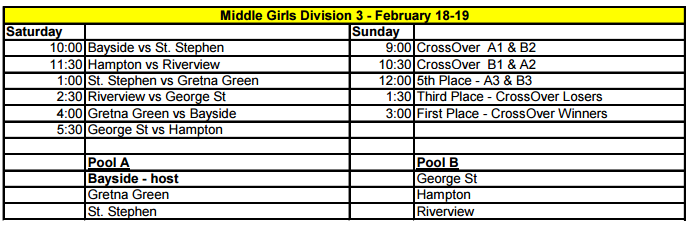 Junior Varsity Girls:  Caledonia is host 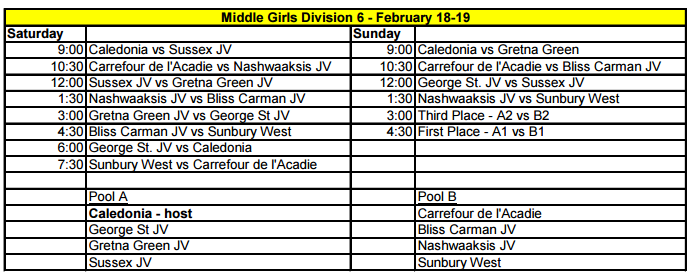 Varsity Boys: Townsview is host 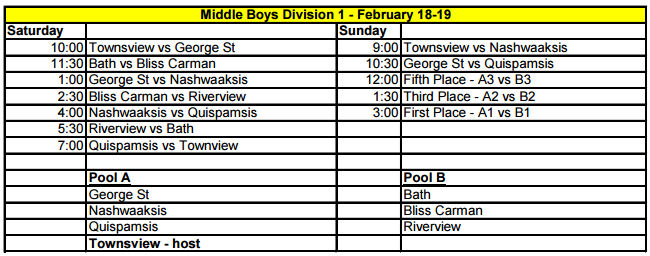 Junior Varsity Boys: Harry Miller is Host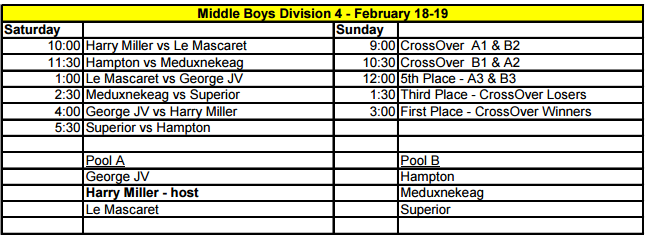 